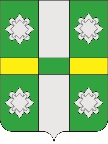 Российская ФедерацияИркутская областьУсольское районное муниципальное образованиеАдминистрацияГородского поселенияТайтурского муниципального образованияП О С Т А Н О В Л Е Н И ЕОт      28.02.2019 г.                                                                                          №64	р.п.ТайтуркаО внесении изменений в муниципальную программу «Переселение граждан городского поселения Тайтурского муниципального образования из аварийного жилищного фонда на период 2014 – 2020 годы»  В целях обеспечения жильем граждан, проживающих в домах признанных непригодными для проживания, и ликвидация существующего аварийного жилищного фонда, признанного таковым после 1 января 2012 года,в соответствии со статьей 179 Бюджетного кодекса Российской Федерации, Постановлением Правительства Иркутской области от 24 октября 2013 года № 443-ПП «Об утверждении государственной программы Иркутской области «Доступное жилье» на 2014-2020 годы», подпрограммой «Переселение граждан из ветхого и аварийного жилищного фонда Иркутской области на 2014-2020 годы, руководствуясь Федеральным законом № 131-ФЗ «Об общих принципах организации местного самоуправления в Российской Федерации», руководствуясь ст.ст. 23, 46 Устава Тайтурского  муниципального образования, Администрация городского поселения Тайтурского муниципального образованияПОСТАНОВЛЯЕТ:Внести изменения в муниципальную программу «Переселение граждан городского поселения Тайтурского муниципального образования из ветхого и аварийного жилищного фонда на период 2014-2020 годы».Муниципальную программу «Переселение граждан городского поселения Тайтурского муниципального образования из ветхого и аварийного жилищного фонда на период 2014-2020 годы» изложить в новой редакции.        3. Ведущему специалисту по бюджетно-финансовой политике Клыш Е.В. предусмотреть финансирование мероприятий муниципальной программы при формировании бюджета городского поселения Тайтурского муниципального образования на 2019-2021 годы.       4. Настоящее постановление опубликовать в газете «Новости» и разместить на официальном сайте городского поселения Тайтурского муниципального образования в информационно-телекоммуникационной сети «Интернет»       5. Настоящее постановление вступает в силу со дня его опубликования.       6. Контроль за исполнением постановления оставляю за собой.Глава городского поселенияТайтурского муниципальногообразования                                                                                         С.В. БуяковПАСПОРТмуниципальной программы«Переселение граждан городского поселения Тайтурского муниципального образования из аварийного жилищного фонда на период 2014 – 2020 годы»          Наличие аварийного фонда повышает социальную напряженность в обществе, создает угрозу безопасности и проживания граждан.          Из-за большого объема непригодного для проживания жилищного фонда, ограниченных возможностей бюджета Тайтурского муниципального образования самостоятельно не может в полном объеме осуществить строительство и приобретение жилья для переселения граждан, проживающих в домах, не отвечающих установленным санитарным и техническим требованиям. Финансовые средства для решения проблем, связанных с переселением граждан из непригодного для проживания жилищного фонда Тайтурского муниципального образования, необходимо формировать за счет средств бюджета Иркутской области и местного бюджета.            Программа разработана в соответствии с жилищным законодательством Российской Федерации, в том числе с подпрограммой «Переселение граждан из ветхого и аварийного жилищного фонда Иркутской области» на 201-2020 годы государственной программы Иркутской области «Доступное жилье» на 2014-2020 годы, утверждённой Постановлением Правительства Иркутской области от 24.10.2013г.№443-пп (далее – Подпрограмма).Раздел 1.  ЦЕЛИ И ЗАДАЧИ ПРОГРАММЫ, ЦЕЛЕВЫЕ ПОКАЗАТЕЛИ, СРОКИ РЕАЛИЗАЦИИ.Основной целью Программы является обеспечение жильем граждан, проживающих в домах, признанных непригодными для проживания, и ликвидация существующего ветхого и аварийного жилищного фонда, признанного таковым после 1 января 2012 года.Задачей Программы является обеспечение граждан, проживающих в домах, признанных непригодными для постоянного проживания. В процессе достижения поставленной цели в 2019-2020 годах должна быть решена задача по обеспечению жильем граждан, проживающих в домах признанных непригодными для проживания, осуществляемая путем строительства и (или) приобретения жилых помещений путем заключения договоров участия в долевом строительстве с застройщиками либо путем приобретения новых, не бывших в эксплуатации, жилых помещений у лиц, осуществляющих строительство этих жилых помещений, для переселения граждан из непригодного для проживания жилищного фонда Иркутской области в соответствии с приложением 1 к программе.Своевременно решение поставленной задачи будет способствовать достижению целевых индикаторов, установленных программой и ее цели.Целевыми показателями оценки хода реализации Программы являются:Объем введенных в эксплуатацию объектов капитального строительства в ходе реализации программы 3936,71 кв.м.;Доля семей, переселённых из ветхого и аварийного жилья, в общем количестве семей, нуждающихся в переселении (94 семей или 100% от общего количества семей, нуждающихся в переселении по состоянию после 1 января 2012 года).Площадь снесенного непригодного для проживания жилищного фонда (4557,38 кв.м.)Срок реализации программы: с 2019 по 2020 год.          Раздел 2. ОСНОВНЫЕ МЕРОПРИЯТИЯ ПРОГРАММЫ  Основное мероприятие Программы – обеспечение жильем граждан, проживающих в домах, признанных непригодными для постоянного проживания.Основное мероприятие Программы осуществляется путем реализации мероприятия по строительству и (или) приобретению жилых помещений.Механизм реализации Программы включает в себя следующие мероприятия:Формирование реестра аварийных жилых помещений Тайтурского муниципального образования.В рамках формирования Программы составляется сводный реестр аварийных жилых помещений с указанием численности проживающего в них населения.С целью переселения граждан из аварийного жилья определяются объемы финансирования, формируется перечень конкретных жилых домов.Заключения между Министерством соглашения о предоставлении субсидий в рамках реализации Программы, предоставление субсидии из областного бюджета бюджету Тайтурского муниципального образования на софинансирование расходных обязательств по строительству и (или) приобретению жилых помещений для переселения граждан  из непригодного для проживания жилищного фонда Иркутской области (далее-субсидии).В целях обеспечения жильем граждан, проживающих в домах, признанных непригодными для проживания, а также координации и контроля за исполнением мероприятий реализации Программы Министерство ежегодно заключает соглашения с муниципальными образованиями Иркутской области о предоставлении субсидий из областного бюджета  бюджетам муниципальных образований Иркутской области на софинансирование расходных обязательств по строительству и (или) приобретению жилых помещений для переселения граждан из непригодного для проживания жилищного фонда Иркутской области (далее -Соглашение).Заключение муниципальных контрактов на строительства и (или) приобретение жилых помещений для переселения граждан из непригодного для проживания жилищного фонда Иркутской области.Заключение муниципальных контрактов на строительство и (или) приобретение у застройщиков жилых помещений производится в порядке, установленном Федеральным законом от 5 апреля 2013 года №44-ФЗ «О контрактной системе в сфере закупок, работ, услуг для обеспечения государственных и муниципальных нужд» и Градостроительным кодексом Российской Федерации.Цена муниципального контракта на строительство и (или) приобретение жилых помещений формируется муниципальным образованием Иркутской области в соответствии с законодательством. При этом максимальная стоимость одного квадратного метра строительства и (или) приобретения жилых помещений не должна превышать норматив стоимости одного квадратного метра общей площади жилого помещения, устанавливаемый для Иркутской области правовым актом Правительства Иркутской области на год, в котором планируется реализация мероприятий программы (далее-норматив стоимости 1 кв.м. общей площади помещения).В случаи заключения муниципального контракта на строительство и (или) приобретение жилых помещений для переселения граждан из домов, признанных непригодными для проживания, по цене, превышающей норматив стоимости 1 кв.м. общей площади жилого помещения, финансирование расходов на оплату стоимости такого превышения осуществляется за счет средств местных бюджетов.В случае заключения муниципального контракта на строительство и (или) приобретение жилых помещений для переселения граждан из непригодного для проживания жилищного фонда по цене меньшей, чем норматив стоимости 1 кв.м. общей площади жилого помещения, средства областного бюджета и средств местных бюджетов в сумме, составляющей разность между указанными ценами, могут расходоваться на оплату стоимости превышения общей площади жилого помещения в случае предоставления гражданину, переселяемого из непригодного для проживания жилищного фонда, жилого помещения, общая площадь которого превышает общую площадь ранее занимаемого им помещения, но не больше определяемой в соответствии с законодательством нормы общей площади жилого помещения:33 кв.м.-одиноко проживающего гражданина;21 кв.м.-на одного члена семьи, состоящих из двух человек;18 кв.м. – на одного члена семьи, состоящих из трех и более человек.При реализации мероприятия по переселению граждан из непригодного для проживания жилищного фонда путем строительства жилых помещений муниципальное образование Иркутской области имеет право расходовать средства на выполнение мероприятий, предусмотренных сводным сметным расчётом, составленным в соответствии с пунктом 31 Положения составе разделов проектной документации и требованиях к их содержанию, утвержденного постановлением Правительства Российской Федерации от 16 февраля 2008 года №87, пропорционально за счет средств областного бюджета и бюджетов муниципальных образований Иркутской области. Строительный контроль осуществляется муниципальными образованиями Иркутской области в соответствии с требованиями Градостроительного кодекса российской Федерации в порядке, установленном постановлением Правительства Российской Федерации от 21 июня 2010 года №468 «О порядке проведения строительного контроля при осуществлении строительства, реконструкции и капитального ремонта объектов капитального строительства», пропорционально за счет средства областного бюджета  и бюджетов муниципальных образований Иркутской области. Приобретение жилых помещений на условиях долевого участия в строительстве осуществляется муниципальными образованиями Иркутской области в соответствии с требованиями Федерального закона от 30 декабря 2004 года №214-ФЗ «Об участии в долевом строительстве многоквартирных домов и иных объектов недвижимости и о внесении изменений в некоторые законодательные акты Российской Федерации».Переселение граждан осуществляется в соответствии с жилищным законодательством Российской Федерации. Порядок, очередность и объем финансирования сноса расселенных непригодных для проживания жилых домов определяются органами местного самоуправления муниципальных образований Иркутской области.Переселение граждан и снос расселенных непригодных для проживания жилых домов осуществляется за счет средств местного бюджета, за исключением средств, предусмотренных Подрограммой на строительство и (или) приобретение жилых помещений для переселения граждан из непригодного для проживания жилищного фонда в Иркутской области.          Раздел 3. МЕРЫ ГОСУДАРСТВЕННОГО РЕГУЛИРОВАНИЯ, НАПРАВЛЕННЫЕ НА ДОСТИЖЕНИЕ ЦЕЛИ ИЗАДАЧ ПРОГРАММЫПереселение граждан из непригодного для проживания жилищного фонда в рамках Программы регулируются статьями 32 и 89 Жилищного кодекса Российской Федерации.Раздел 4. РЕСУРСНОЕ ОБЕСПЕЧЕНИЕ ПРОГРАММЫОбъем финансирования строительства и (или) приобретения жилых помещений в рамках реализации Программы за счет средств областного бюджета ежегодно уточняется в соответствии с законом Иркутской области об областном бюджете  на соотстветствующий финансовый год и плановый период.Объем финансирования строительства и (или) приобретения жилых помещений в рамках реализации Программы рассчитан исходя из сведений об аварийном жилищном фонде, представленных муниципальными образованиями Иркутской области в автоматизированной информационной системе «Реформа ЖКХ», и норматива 1 кв.м. общей площади жилого помещения. Раздел 5. РЕАЛИЗАЦИИ ПРОГРАММЫ  Муниципальными образованиями Иркутской области ежегодно предоставляются субсидии из областного бюджета в целях реализации мероприятий Программы.Размер субсидий рассчитывается в соответствии с Порядком предоставления и расходования субсидий из областного бюджета бюджетам муниципальных образований Иркутской области на софинансирование расходных обязательств муниципальных образований Иркутской области по строительству и (или) приобретению жилых помещений для переселения граждан из непригодного для проживания жилищного фонда Иркутской области, приведенном в приложении 1 к настоящей Программе.Размер финансирования строительства и (или) приобретения жилых помещений в рамках реализации Программы за счет средств местных бюджетов устанавливается в соответствии со статьёй 136 Бюджетного кодекса РФ:для муниципальных образований Иркутской области, попадающих под действие пункта 2 статьи 136 Бюджетного кодекса Российской Федерации, в размере не менее 3% от общего объема средств, предусмотренных на реализацию Программы;для муниципальных образований Иркутской области, попадающих под действие пункта 3 статьи 136 Бюджетного кодекса Российской Федерации, в размере не менее 2% от общего объема средств, предусмотренных на реализацию Программы;для иных муниципальных образований Иркутской области, в размере не менее 4% от общего объема средств, предусмотренных на реализацию Программы.Мероприятия Программы подлежат реализации не позднее 31 декабря года, следующего за годом, в котором была предусмотрена субсидия.Критериями отбора муниципальных образований Иркутской области для предоставления субсидий являются:наличие муниципальной Программы по переселению граждан из непригодного для проживания жилищного фонда, предусматривающей реализацию мероприятий по переселению граждан из непригодного для проживания жилищного фонда в соответствии с Подпрограммой;внесение сведений об аварийном жилищном фонде, признанного таковым по состоянию после 1 января 2012 года, в автоматизированную информационную систему «Реформа ЖКХ».Условием предоставления и расходования муниципальными образованиями Иркутской области субсидий является наличие в бюджете муниципального образования Иркутской области бюджетных ассигнований на финансирование строительства и (или) приобретения жилых помещений для переселения граждан из непригодного для проживания жилищного фонда Иркутской области за счет средств бюджета муниципального образования Иркутской области.Реализация Программы обеспечит выполнение государственных обязательств перед гражданами, проживающих в условиях, непригодных для проживания. Успешная реализация Программы будет способствовать увеличению объемов ввода жилья в поселение и улучшение внешнего вида поселения за счет комплексного освоения территорий, ликвидация аварийного жилищного фонда Тайтурского муниципального образования.Раздел 6. КОНТРОЛЬ ЗА ХОДОМ РЕАЛИЗАЦИИ ПРОГРАММЫ         Администрация городского поселения Тайтурского муниципального образования осуществляет контроль за выполнением Программы на местном уровне, учувствует в подготовке предложений по порядку переселения граждан.    Приложение 1к муниципальной программе «Переселение граждан из ветхого и аварийногожилищного фонда в городском поселении Тайтурского муниципального образования н период 2014-2020 годы.Реестр аварийных жилых домов Тайтурского муниципального образования на 1 января 2019 года.  НаименованиеПрограммыМуниципальная программа «Переселение граждан городского поселения Тайтурского муниципального образования из аварийного жилищного фонда на период 2014-2020 годы.» (далее - Программа)         Ответственный исполнитель ПрограммыАдминистрация городского поселения Тайтурского муниципального образованияОсновная цельПрограммыОбеспечение жильем граждан, проживающих в домах (жилых                   помещениях) признанных непригодными для постоянного проживания, и ликвидация ветхого и аварийного жилищного фонда, признанного таковым после   1 января 2012 года.ЗадачиПрограммы  Обеспечение жильем граждан, проживающих в домах, признанных                                       непригодными для постоянного проживания.Срокиреализации Программы2014-2020 годы.Целевые показатели ПрограммыОбъем введенных в эксплуатацию объектов капитального строительства в ходе реализации Программы.Доля семей, переселенных из ветхого и аварийного жилья, в общем количестве семей, нуждающихся в переселении.Площадь снесенного непригодного для проживания жилищного фонда.Перечень основных мероприятий ПрограммыОбеспечение жильем граждан, проживающих в домах, признанных                                       непригодными для постоянного проживания.Ресурсное обеспечение ПрограммыОбщий объем финансирования Программы составляет 41 798 729,77 руб., в том числе за счет средств областного бюджета – 34 569 250,40 руб., за счет средств местного бюджета –  7 229 479,34 руб.2014 год: из областного бюджета- 5 876 449,62 руб.	из местного бюджета -664 217,40 руб.2015 год: из областного бюджета- 3 503 353,52 руб.	из местного бюджета -100 000,00 руб.2016 год: из областного бюджета- 25 189 447,26 руб.	из местного бюджета -659 116,62 руб.2017 год: из областного бюджета- 0,00 руб.	из местного бюджета -5 826 145,35 руб.2018 год: из областного бюджета- 0,00 руб.	из местного бюджета -0,00 руб.2019 год: из областного бюджета – 0,00 руб.             из местного бюджета – 0,00 руб.2020 год: из областного бюджета – 0, 00 руб.             из местного бюджета – 0,00руб.Финансирование Программы осуществляется за счет средств бюджета Иркутской области и бюджета Тайтурского муниципального образования в соответствии с законодательством. Объемы финансирования Программы ежегодно уточняются при формировании  областного бюджета на соответствующий финансовый год.Ожидаемые конечные результатыреализации Программы1.Ввести в эксплуатацию 3936,71 кв.м.жилья.2.Обеспечить выполнение обязательств по переселению 94 семьи (100%), проживающих в аварийном жилищном фонде.3. Ликвидировать аварийный жилищный фонд общей площадью 4557,38 кв.м. (100%), расположенного на территории Тайтурского муниципального образования.№п/пАдрес домаГод  вводаМатериал стенЭтажностьБлагоустройствоПроцент износа (%)Общая площадь жилых помещений (м2)ПроживаетПроживаетВид собственностиНаименование документа о признании жилого дома аварийным№п/пАдрес домаГод  вводаМатериал стенЭтажностьБлагоустройствоПроцент износа (%)Общая площадь жилых помещений (м2)семейчел.Вид собственностиНаименование документа о признании жилого дома аварийным1.р.п.Тайтурка, ул.Ломоносова,4 1960дерев.2п/благ292,0724муниципальнаяЗаключение межведомственной комиссии №1 от 22.09.2015г.2.р.п.Тайтурка, ул.Ломоносова,41965дерев.2п/благ511,771226муниципальнаяЗаключение межведомственной комиссии №2  от 22.09.2015г.3.р.п.Тайтурка, ул.Чернышевского, 111960дерев.2п/благ196,0824муниципальнаяЗаключение межведомственной комиссии №3 от 22.09.2015г.4.р.п.Тайтурка, ул.Чернышевского, 171960дерев.2п/благ341,0819муниципальнаяЗаключение межведомственной комиссии №4 от 22.09.2015г.5.р.п.Тайтурка, ул.Чернышевского, 191962дерев.2п/благ340,0822муниципальнаяЗаключение межведомственной комиссии №5 от 22.09.2015г.6.р.п.Тайтурка, ул.Чернышевского, 211962дерев.2п/благ291,3723муниципальнаяЗаключение межведомственной комиссии №6 от 22.09.2015г.7.р.п.Тайтурка, ул.Чернышевского, 231959дерев.2п/благ342,4831муниципальнаяЗаключение межведомственной комиссии №7 от 22.09.2015г.8.р.п.Тайтурка, ул.Чернышевского, 251960дерев.2п/благ305,0724муниципальнаяЗаключение межведомственной комиссии №8 от 22.09.2015г.9.р.п.Тайтурка, ул.Пеньковского, 141955дерев.2п/благ323,04818муниципальнаяЗаключение межведомственной комиссии №9 от 22.09.2015г.10.р.п.Тайтурка, ул.Пеньковского, 271959дерев.2п/благ264,6720муниципальнаяЗаключение межведомственной комиссии №10 от 22.09.2015г.11.р.п.Тайтурка, ул.Тюнева,1001959дерев.2п/благ240,4618муниципальнаяЗаключение межведомственной комиссии №11 от 22.09.2015г.12.р.п.Тайтурка, ул.Чапаева,2489,20дерев.2п/благ489,20824муниципальнаяЗаключение межведомственной комиссии №12 от 22.09.2015г.Итого:3936,7194273